Publicado en Sevilla el 24/08/2016 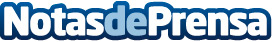 Ocho de cada diez empleados TIC tienen contrato indefinidoCon una rápida evolución, el sector de las TIC ofrece unas condiciones laborales excepcionales: no llega al 6% de parados con formación y emplea alrededor de 1,5 millones de personas en España, una cifra que apunta a la necesidad de formar nuevos profesionalesDatos de contacto:Víctor HumanesMarketing y Comunicación OpenWebinars611467467Nota de prensa publicada en: https://www.notasdeprensa.es/ocho-de-cada-diez-empleados-tic-tienen Categorias: Nacional Telecomunicaciones Sociedad Programación Emprendedores E-Commerce Recursos humanos Innovación Tecnológica http://www.notasdeprensa.es